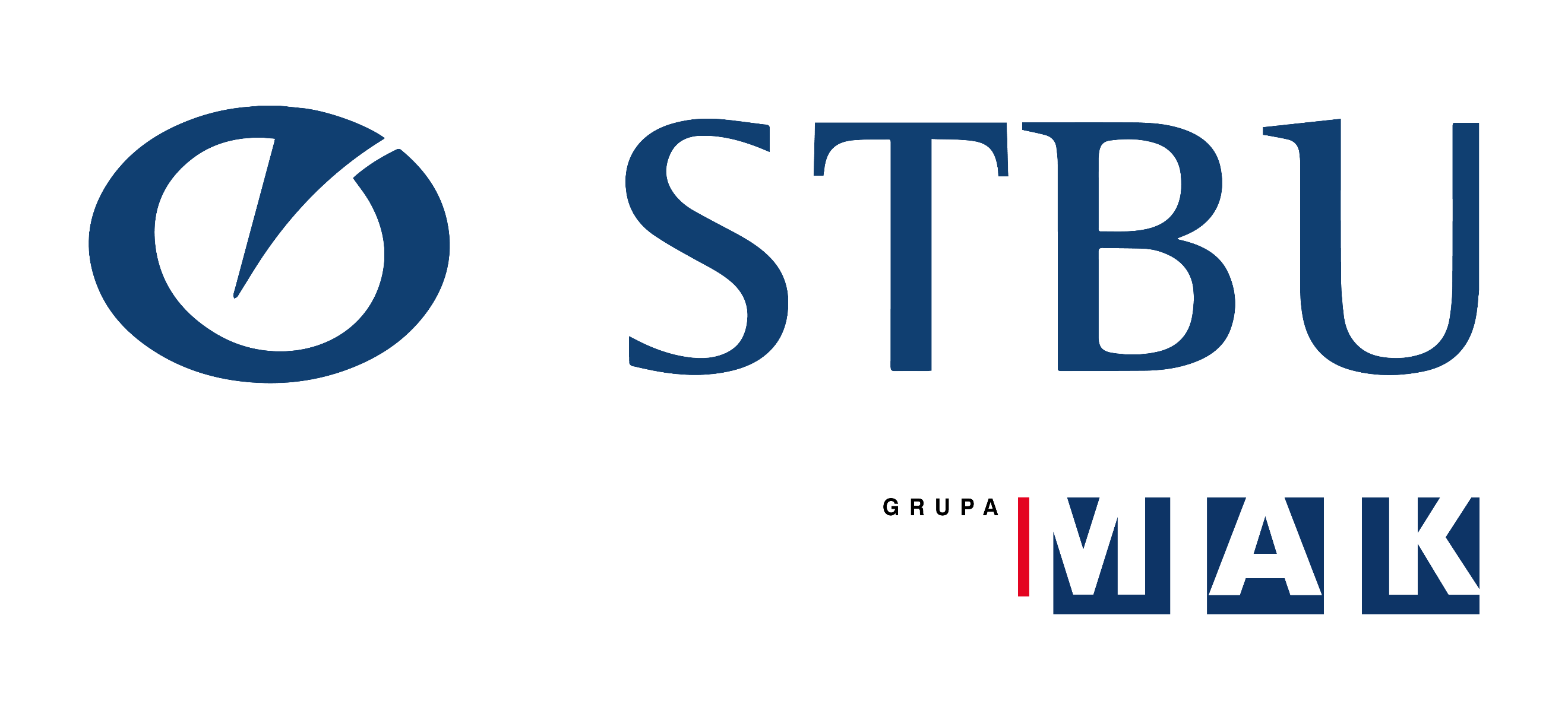 Sopot, dnia 19.01.2023r.Strona internetowaSprawa: wybór oferty w postępowaniu na „Usługi ubezpieczenia MZO w Wołominie-  zadania 2 – OC  ( postępowanie powtórzone)”Pełnomocnik Zamawiającego  STBU Brokerzy Ubezpieczeniowi Sp. z o.o. informuje , iż do realizacji zamówienia w niniejszym postepowaniu w zakresie zadania 2 - ubezpieczenie odpowiedzialności cywilnej wybrano ofertę firmy Wiener TU s.a. z siedzibą w Warszawie z ceną 36.000 zł brutto (90 pkt) oraz brakiem akceptacji klauzul fakultatywnych (0 pkt). Oferta łącznie uzyskała 90pkt.Uzasadnienie wyboru: oferta najkorzystniejsza, jedyna w postępowaniu, uzyskała największą ilość punktów. Spełnia wymogi ustawy Prawo zamówień publicznych oraz SWZ. Pozostałych ofert brak. 